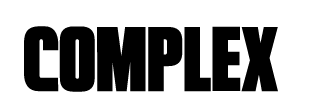 June 16, 2020“After one listen to ‘Industry Games,’ it’s clear why hip-hop legends are paying attention to CHIKA.” – Complexhttps://www.complex.com/music/best-albums-of-2020-so-far/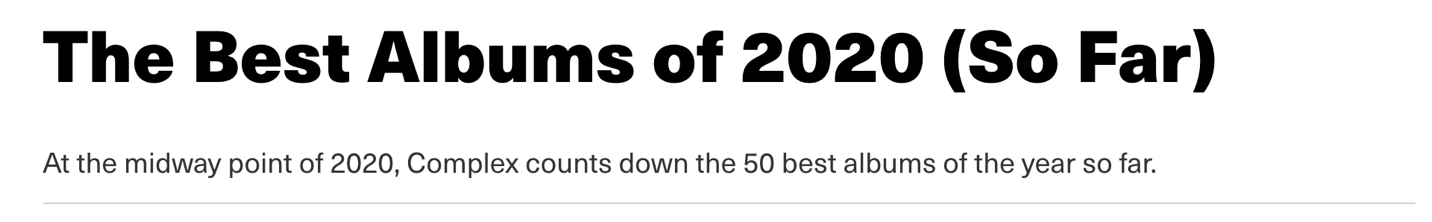 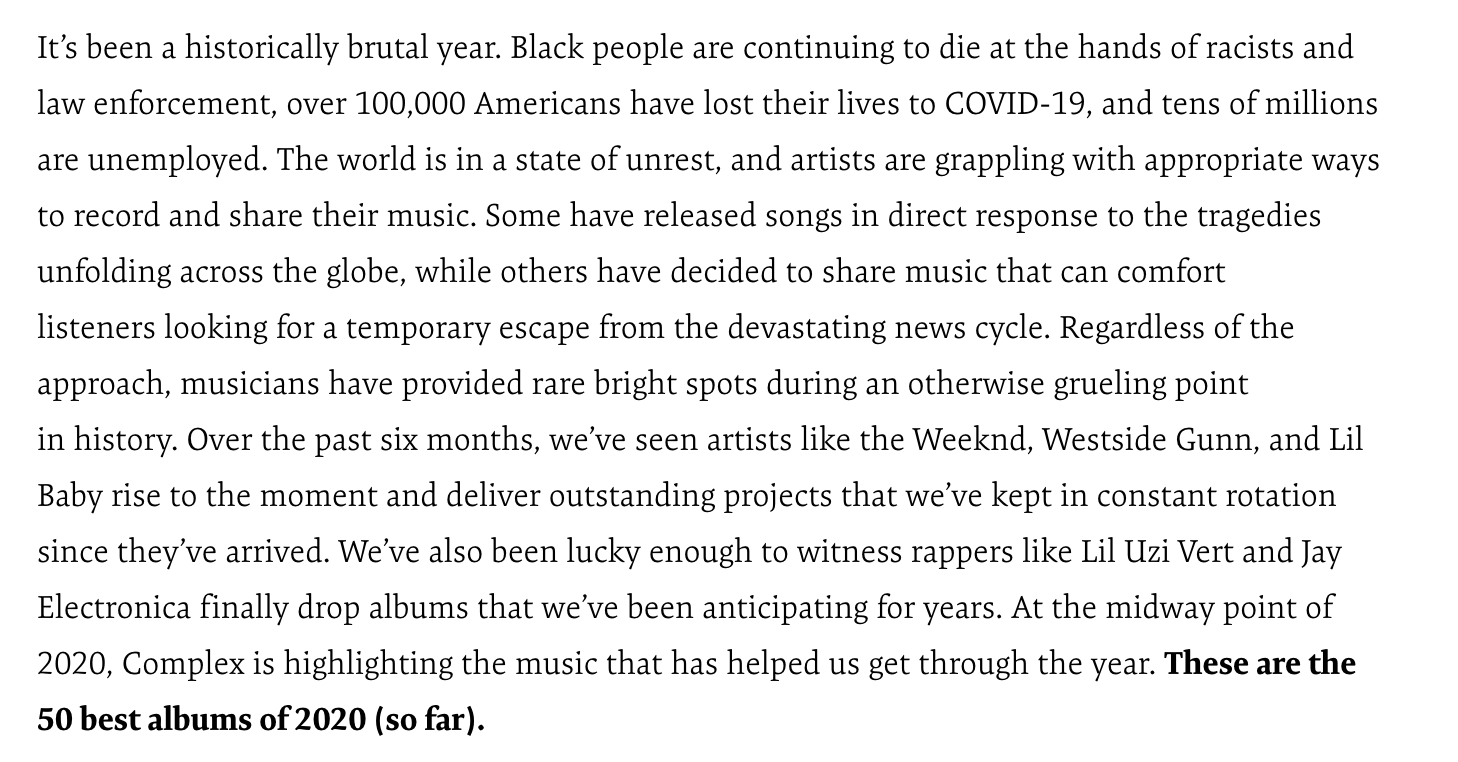 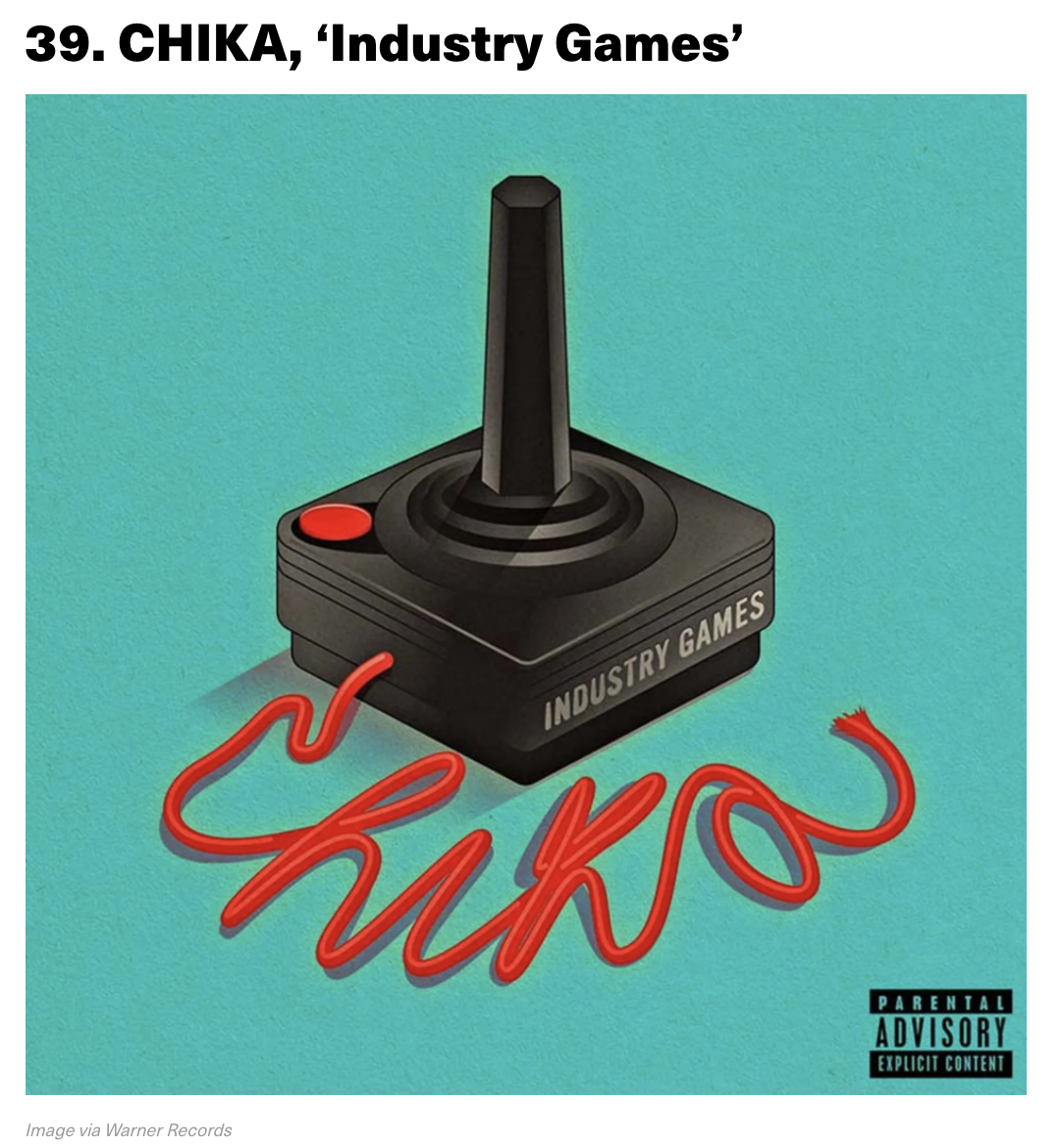 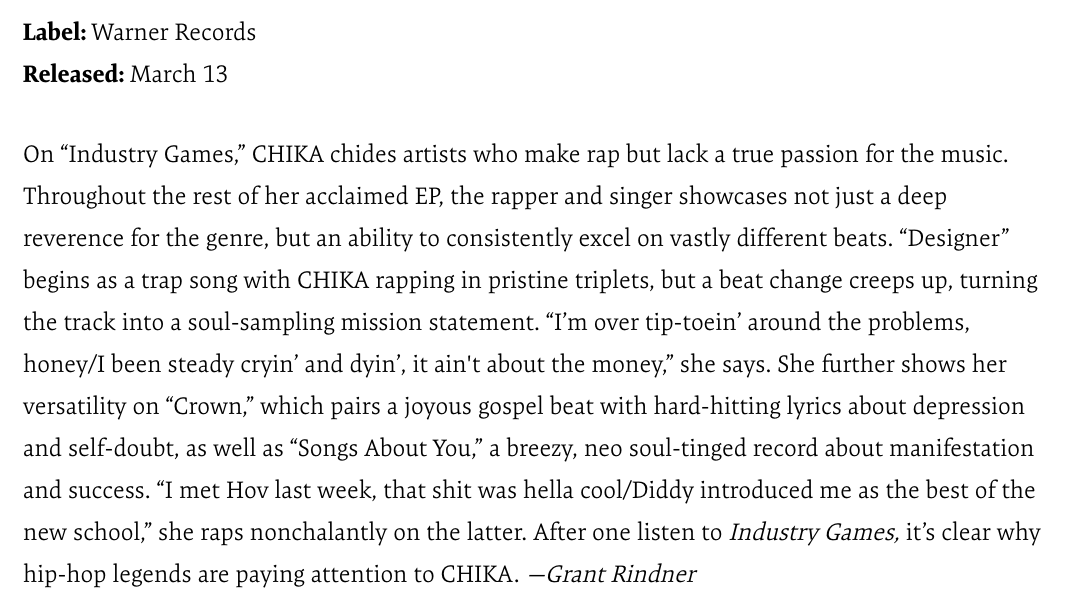 